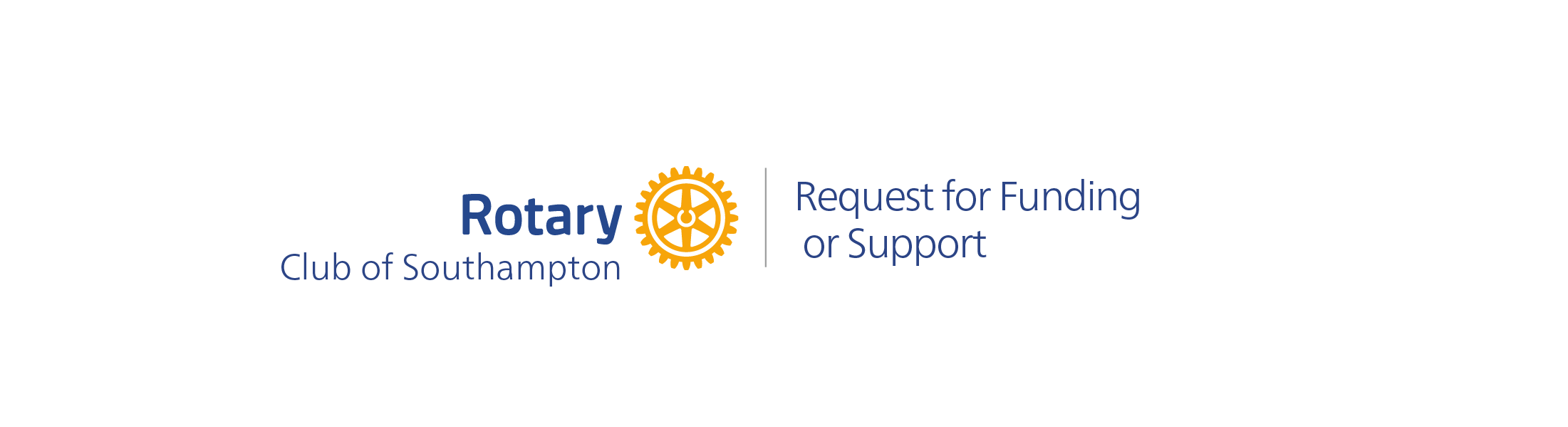 Requests will only be considered from either a non-for-profit or a charity following the completion of the questions in this form.Please email the completed form to our Community Service Chair at: sylvia.sheard@gmail.comor mail to 39 Grey St. S. Southampton, On. N0H 2L0.Request Form: SMS/2024/Southampton Rotary Club Community Service CommitteeThe name of the organization requesting funding.Your charitable # if applicable.Contact information.Name AddressTel #EmailDescription of the project.Please provide further details separately if necessary.What community need will the project fulfil?What is the goal of the project?What is the project time line?How will this project benefit our community? What is the total budget for the project?What cash amount are you requesting?Are other forms of help being requested?Are any other organizations involved in the project?How will you measure the success of the project?What recognition will Southampton Rotary receive if we grant your request?